My Consumer Rights QuestionHave you ever saved up your money and bought something that you really wanted only for there to be something wrong with it when you went to use it?There used to be very little protection for consumers (Caveat Emptor- Let the buyer beware), but now consumers have laws that look out for them. Consumer LawsSale of Goods and Supply of Services Act 1980When consumers buy goods from a retailer, both parties have entered into a contract. The following are the conditions to this contract:For Goods:Under this act, the buyer has the right to assume:Goods must be of merchantable quality: This means that the good must be of an acceptable standard, taking into account price and durability. Example: If you buy a watch it should not stop working after using it once. 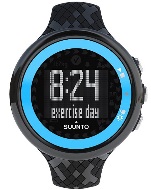 The goods are fit for purpose: This means that the good must do what you expect it to. Example: A freezer should freeze food 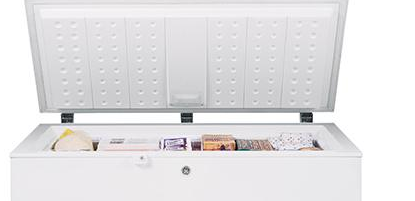 Goods supplied as described: This means that the description of the good should match the packaging, catalogue, or description given by the sales person. Example: A silver I-phone X must be silver if selected by the consumer.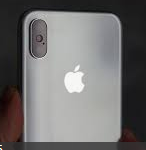 Goods should match the sample: This means the sample shown to you by the seller should match the product purchased by the consumer. Example: A sample of curtain selected must match the sample delivered to the consumer.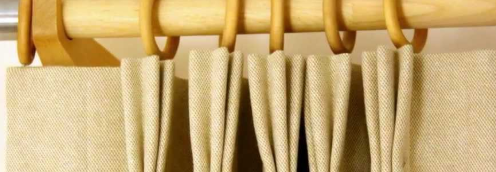 For Services:Under this act, the buyer has the right to assume:Parts should be of merchantable quality: This means that the parts supplied during a service are of merchantable quality. Example would be a door handle should open a door. This is a part of the overall good. 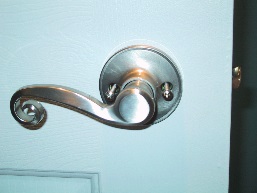 `Service must be carried out by suitably qualified people. This means that you have the right to assume that a person doing the work for you is qualified at their job. Example: Mechanic fixing your car, not your Business teacher. 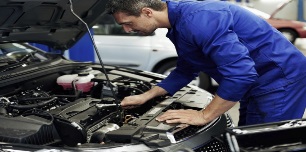 The service provider must take proper care and attention: When carrying out the work, a surgeon for example must take proper care when doing the procedure. If they do not, they would be legally liable. They cannot be watching Netflix while performing the procedure. 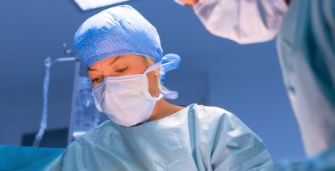 If a shop is in breach of this act, you are entitled to a REFUND/REPAIR/REPLACEMENTConsumer Law 2The Consumer Protection Act 2007The Consumer Protection Act 2007 sets out the following rules about:Aggressive business practicesClaims about pricesProhibited practicesPrice ControlsMisleading DescriptionsAggressive business practicesA business cannot force or threaten a consumer to buy a good/service. Example: A restaurant owner or chef cannot harass you until you come into their restaurant. 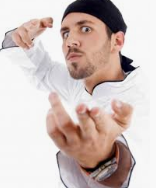 Claims about pricesThis means the price of certain goods must be displayed in a particular way. 1. Goods sold must be final price inclusive of VAT etc..2. Grocery stores selling Fruit must provide weighing scales.3. If a special offer price is only available for a limited period this must be clearly stated. - Example while stocks last/ ‘Must End Friday’A wise consumer will always shop around to get the best price. The Latin phrase Caveat Emptor meaning ‘let the buyer beware’ as the buyer alone is responsible for checking the quality and suitability of goods before a purchase is made.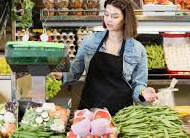 Prohibited practicesCertain practices are banned under this law:1. Making false claims about cures for illnesses.2. Offering free prizes when it costs money to claim these prizes.3. Running competitions when the top prize is not available4. Claiming a business is closing down when it is not5. Ban of Pyramid Schemes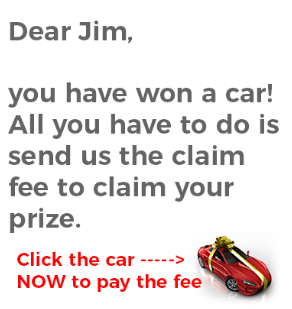 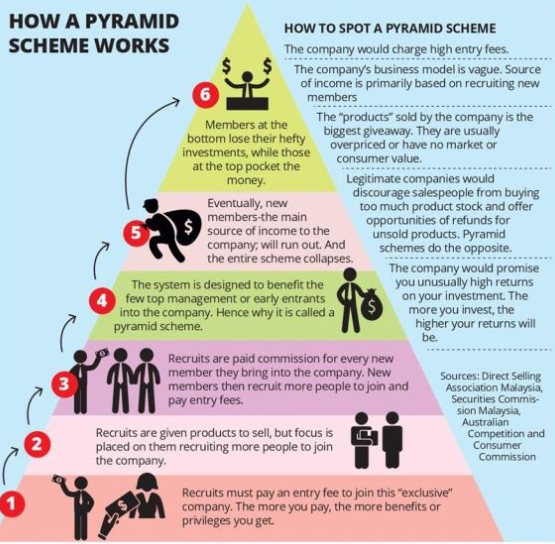 Price ControlsIn emergency situations the government can introduce a maximum price for a product. Example: Tickets for gigs cannot go over cost price to eliminate touting as a government policy.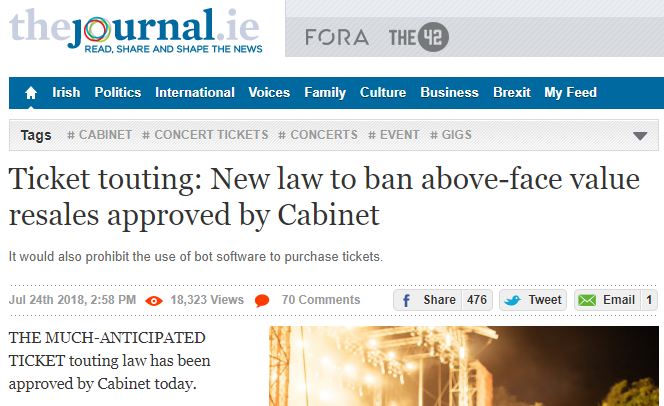 Misleading DescriptionsSellers cannot advertise in a way that deceives or misleads consumers. 1. About the product or service- the ingredients or materials used to make the good.  A company saying their food is fat free when it’s not.2. About usage/ history of 2nd hand goods. A car dealer changing the mileage on a car.3. The country of origin of the good4. The quantity or weight of the good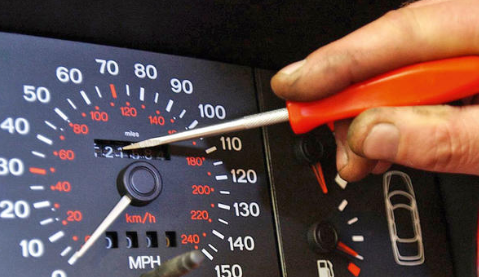 Law 3Competition and Consumer Protection CommissionThe CCPC is an independent body that enforces consumer protection and legislation in Ireland. The CCPC operate the following functions:Inform consumer of their rightsInvestigate breaches of consumer lawsAdvise the GovernmentProvide personal finance information and adviceEnforce product safety regulationsInform consumers of their rights: The CCPC provide information to consumers via their website and helplines. They also run awareness campaigns. (www.ccpc.ie) Investigate breaches of consumer laws: The CCPC investigate breaches of consumer laws, and has the power to issue fines and prosecute traders. They also publish a list of these traders in breach online. 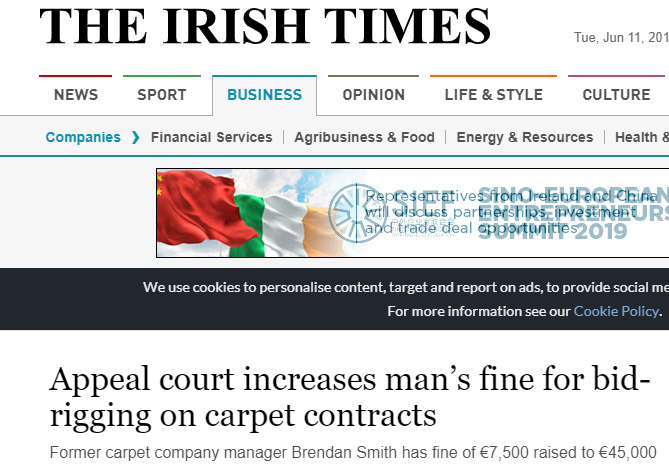 https://www.irishtimes.com/business/companies/appeal-court-increases-man-s-fine-for-bid-rigging-on-carpet-contracts-1.3537397 Advise the Government: The CCPC conducts research and identify areas where consumers need greater protection. It then informs the government about the impact these new laws would have on Irish consumers. 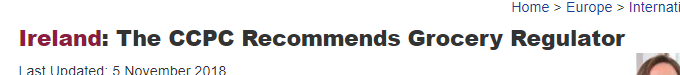 http://www.mondaq.com/ireland/x/751336/international+trade+investment/The+CCPC+Recommends+Grocery+RegulatorPersonal Finance Information and Education: The CCPC provides financial information to consumers. They run campaigns and education programmes in offices and schools. Enforces Product Safety Regulation: The CCPC share information about dangerous goods and ensure producers and retailers obey product safety regulations. Credit: EDCO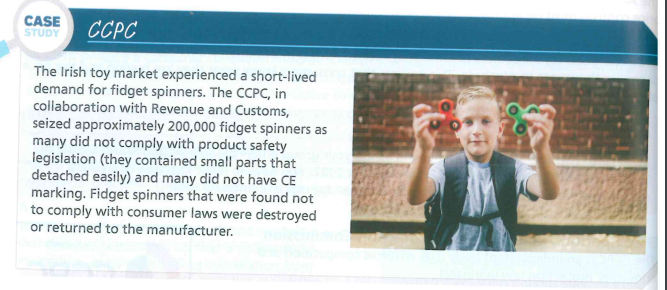 Buying Online- What are our RightsInside the EUUnder these rules, Irish shoppers have a 14 day cooling off period for buying goods online (Distance Selling), whereby the Irish consumer can cancel their order for any reason, including changing their mind. The seller will give a full refund once goods have been returned. Irish people don’t also have to pay VAT as Ireland is part of the European UnionHowever, when you buy goods online you must follow the rules of the country you bought the item from- Irish law may not apply, it might be the law of the EU or the country from which you are purchasing fromOutside the EUBe aware EU consumer rights do not applyBe aware of VAT and customs duty that will have to be paid on goods coming into the countryMake sure the website you buy from has a good reputation- link to DMLRead all terms and conditions carefullyMaking Complaints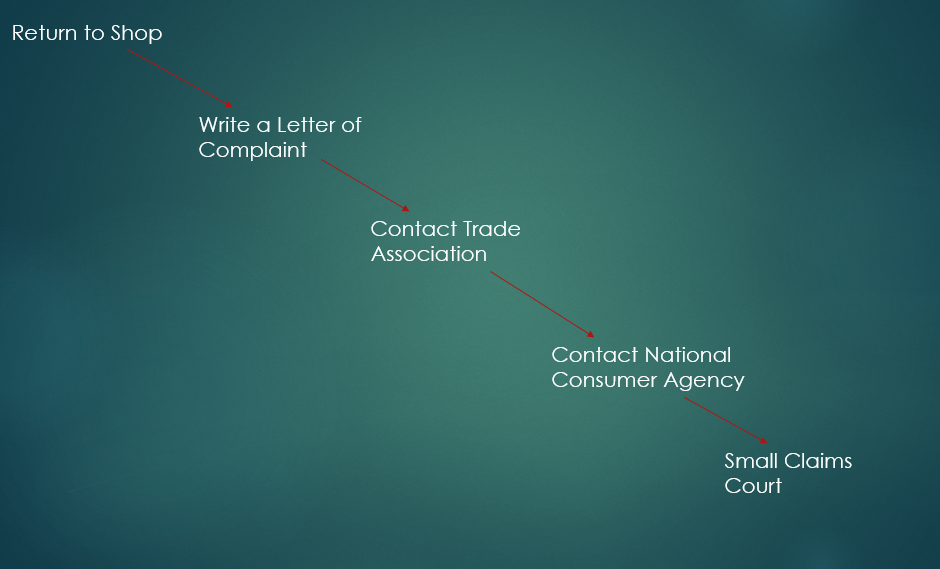 Letter of ComplaintStructure of Letter of ComplaintYour Address(Skip line)(2) Date (3) Company Address (Skip line)(4) Dear Sir/ Madam (5) The Facts(6) What’s your complaint?(7) Your legal requirements: Note, this will always say ‘Under the Sale of Goods and Supply of Services Act 1980’...And is the only part not included in the question(8) What you want done about it(9) Sign offExampleOn 01/09/2014, Tom Jones, of 52 High Bridge Navan purchased a new fridge model XYZ from Fridge  and Freezers Ltd, 24 Close Road, Dublin 15 for €600. After 2 weeks Tom found that the fridge would not close properly and the settings would always return to default. Tom was unhappy that the product was not fit for purpose or of merchantable quality and wanted either a refund or replacement immediately. Imagine you are Tom and write the letter of complaint  dated September 20th 2014(Your Address)52 High Bridge        Navan         Co. Meath2. (Date)20/09/20143. (Their address)Fridge and Freezers Ltd24 Close RoadDublin 15(Salutation) Dear Sir/Madam 5. On 01/09/2014 I bought a new fridge model XYZ from your store for €600. I enclose a copy of the reciept (the product purchased as given in the question).6. (What went wrong- This is in the question).After two weeks I found that the fridge would not close properly and the settings would always return to default. 7. (Legal Requirements) The fridge is not of merchantable quality which is a legal requirement under the Sale of Goods and Supply of Services Act 1980.     8.(What you want done about it). I would like a refund or replacement product immediately.9. (Sign off) RegardsTom Jones     Consumer Protection OrganisationsSmall Claims Court: Cheap, fast and easy way for consumers to solve disputes. No solicitors involved and deal with complaints regarding purchases or poor quality service. The maximum case can be worth €2000Competition and Consumer Protection Commission: The Competition and Consumer Protection Commission (CCPC) was set up by the government to promote fair competition between businesses and protect the interests of consumers by:Giving information and advice to the publicProvide information and advice to businessesEnforce consumer lawsNames and shames businesses that break these consumer lawsTrade Association: Represents firms that sell a particular product. Consumers can complain to these trade associations if they have a problem with a product. Example: - The Society of Irish Motor IndustryConsumers Association of Ireland: The Consumers Association of Ireland is a voluntary advice and information service for consumers that campaigns to improve consumer laws. They also print a magazine each month called Consumer Choice.Ombudsman: The ombudsman is a representative of the people and will investigate complaints made by members of the public, e.g. The Financial Services ombudsman- who specialises in resolving claims against banks, insurance companies, credit unions, and other financial institutionsAdvertising Standards Authority of Ireland: Promotes fair advertising and promotion. If you have a complaint about an advertisement you can contact themThe European Consumer Centre: The ECC gives Ireland and other EU member states free information and advice when buying and dealing with other EU countries. 